DESCRIPCIÓN El perro (buldog francés)  es vertebrado y mamífero.Tiene los ojos grandes y muy brillantes, su hocico y  boca  son anchos y cortos. La Nariz es de color negra  y de tamaño ancha y corta.Esta raza suele pesar entre 2 y  8 Kg.Las orejas tienen mucho pelo. El  cuello lo tiene corto  y ancho.El buldog francés tiene dos mantas de pelo, una para protegerle y la otra para calentarse. Pueden ver todos los colores menos el rojo y el verde.La cola tiene mucho pelo. La mayoría viven 12 años.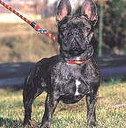 ALIMENTACIÓNLa alimentación tiene que ser saludable y equilibrada, suelen comer piensos especiales  para los perros.Suelen comer de 200 a 300 gramos al día.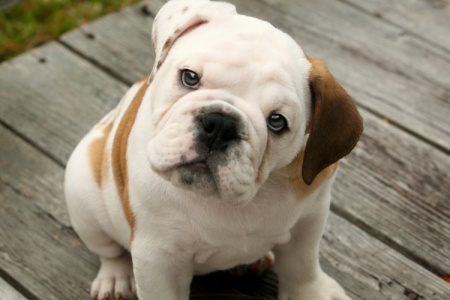 REPRODUCIÓNSuelen tener 3 o 4 cachorros, también pueden tener nueve.DONDE VIVEN Es domestico porque vive en casa.CURIOSIDADES/USOTienen excelente relación con niños. Es inteligente, Suelen tener cáncer y también se ponen gordos muy rápido.Es terrestre y doméstico.